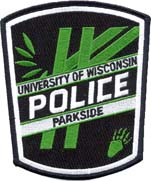 APPLICATION FOR EMPLOYMENT AS COMMUNITY SERVICE OFFICERNOTICE:	Application must be typewritten or clearly printed in ink.  All questions must be answered, if applicable.  If not, indicate NA (not applicable).  Applications which are incomplete or illegible will not be considered.  If space provided is insufficient for complete answers or you wish to furnish additional information, attach sheets of the same size as this application and number answers to correspond with questions.University of Wisconsin-ParksideUniversity Police & Public Safety DepartmentAUTHORIZATION FOR RELEASE OF INFORMATION(For official use only, not to be released to unauthorized persons)I hereby empower an employee of the  or other authorized representative bearing this release to, within one year of its date, obtain information and records pertaining to me from any of the following sources:1.	Municipal, State or Federal law enforcement agencies;2.	Selective Service System;3.	Any banking institution;4.	Any place of business (for purposes of obtaining credit or employment date);5.	Credit rating bureaus of institutions maintaining individual credit rating files;6.	Any previous employer;7.	Present employer;8.	Any school college, university or other educational institutions;9.	Any law enforcement certification or licensing board of  or any other state;10.	Driving record history check.Exceptions to this blanket authorization:1.	Any medical information in the possession of any source named above until subsequent to a conditional offer of employment (per Americans with Disabilities Act).2.	________________________________________________________________________3.	________________________________________________________________________This release is executed to authorize UW-Parkside, Parkside Police Department, as a prospective employer, to obtain the above information. It is understood that said information shall be used only in consideration of my employment and shall not be further disseminated for any purpose.						__________________________________________								Signature (Full name)____________________________			__________________________________________		Date					Address (Street and Number)						__________________________________________							City		State		Zip____________________________	         Witness				__________________________________________									Date of Birth1. PERSONAL INFORMATION1. PERSONAL INFORMATION1. PERSONAL INFORMATION1. PERSONAL INFORMATION1. PERSONAL INFORMATION1. PERSONAL INFORMATION1. PERSONAL INFORMATION1. PERSONAL INFORMATION1. PERSONAL INFORMATION1. PERSONAL INFORMATIONName in Full (Last, First, Middle)Name in Full (Last, First, Middle)Name in Full (Last, First, Middle)Name in Full (Last, First, Middle)Name in Full (Last, First, Middle)Name in Full (Last, First, Middle)Name in Full (Last, First, Middle)Last 4 of Social Security NumberLast 4 of Social Security NumberLast 4 of Social Security NumberAddress (Apartment, Street, P.O. Box)Address (Apartment, Street, P.O. Box)Address (Apartment, Street, P.O. Box)Address (Apartment, Street, P.O. Box)Address (Apartment, Street, P.O. Box)Address (Apartment, Street, P.O. Box)Address (Apartment, Street, P.O. Box)Address (Apartment, Street, P.O. Box)Address (Apartment, Street, P.O. Box)Home Telephone Number(          )CityCityStateStateStateStateZip CodeZip CodeZip CodeWork Telephone Number(          )Are you over the age of 18?   □ Yes    □ NoDo you have a valid  driver's license?   □ Yes   □ NoHave you ever been convicted of a felony?     □  Yes    □ NoIf yes, please attach a separate sheet giving full informationAre you over the age of 18?   □ Yes    □ NoDo you have a valid  driver's license?   □ Yes   □ NoHave you ever been convicted of a felony?     □  Yes    □ NoIf yes, please attach a separate sheet giving full informationAre you over the age of 18?   □ Yes    □ NoDo you have a valid  driver's license?   □ Yes   □ NoHave you ever been convicted of a felony?     □  Yes    □ NoIf yes, please attach a separate sheet giving full informationAre you over the age of 18?   □ Yes    □ NoDo you have a valid  driver's license?   □ Yes   □ NoHave you ever been convicted of a felony?     □  Yes    □ NoIf yes, please attach a separate sheet giving full informationAre you a  citizen?    □ Yes     □ NoDo you have a valid driver's license from another state?   □ Yes   □ NoDo you have any pending criminal actions against you?    □  Yes   □ NoIf yes, please attach a separate sheet giving full informationAre you a  citizen?    □ Yes     □ NoDo you have a valid driver's license from another state?   □ Yes   □ NoDo you have any pending criminal actions against you?    □  Yes   □ NoIf yes, please attach a separate sheet giving full informationAre you a  citizen?    □ Yes     □ NoDo you have a valid driver's license from another state?   □ Yes   □ NoDo you have any pending criminal actions against you?    □  Yes   □ NoIf yes, please attach a separate sheet giving full informationAre you a  citizen?    □ Yes     □ NoDo you have a valid driver's license from another state?   □ Yes   □ NoDo you have any pending criminal actions against you?    □  Yes   □ NoIf yes, please attach a separate sheet giving full informationAre you a  citizen?    □ Yes     □ NoDo you have a valid driver's license from another state?   □ Yes   □ NoDo you have any pending criminal actions against you?    □  Yes   □ NoIf yes, please attach a separate sheet giving full informationAre you a  citizen?    □ Yes     □ NoDo you have a valid driver's license from another state?   □ Yes   □ NoDo you have any pending criminal actions against you?    □  Yes   □ NoIf yes, please attach a separate sheet giving full information2. EDUCATION2. EDUCATION2. EDUCATION2. EDUCATION2. EDUCATION2. EDUCATION2. EDUCATION2. EDUCATION2. EDUCATION2. EDUCATIONDatesDatesDatesDatesName of School               LocationFromFromToToCourse PursuedCourse PursuedCourse PursuedDegree, Diploma, or Credits EarnedDegree, Diploma, or Credits EarnedHigh SchoolsCollegeList any scholarships, apprenticeships, licenses, certifications, membership in professional organizations or other information you believe should be considered in evaluating your qualifications.List any scholarships, apprenticeships, licenses, certifications, membership in professional organizations or other information you believe should be considered in evaluating your qualifications.List any scholarships, apprenticeships, licenses, certifications, membership in professional organizations or other information you believe should be considered in evaluating your qualifications.List any scholarships, apprenticeships, licenses, certifications, membership in professional organizations or other information you believe should be considered in evaluating your qualifications.List any scholarships, apprenticeships, licenses, certifications, membership in professional organizations or other information you believe should be considered in evaluating your qualifications.List any scholarships, apprenticeships, licenses, certifications, membership in professional organizations or other information you believe should be considered in evaluating your qualifications.List any scholarships, apprenticeships, licenses, certifications, membership in professional organizations or other information you believe should be considered in evaluating your qualifications.List any scholarships, apprenticeships, licenses, certifications, membership in professional organizations or other information you believe should be considered in evaluating your qualifications.List any scholarships, apprenticeships, licenses, certifications, membership in professional organizations or other information you believe should be considered in evaluating your qualifications.List any scholarships, apprenticeships, licenses, certifications, membership in professional organizations or other information you believe should be considered in evaluating your qualifications.3. EMPLOYMENT3. EMPLOYMENT3. EMPLOYMENTBegin with current or most recent employer.  List chronologically all employment, including summer and part-time employment while attending school.  All time must be accounted for.  If unemployed for a period, provide dates.  To furnish additional employment information, attach sheets of the same size and format as this application.Begin with current or most recent employer.  List chronologically all employment, including summer and part-time employment while attending school.  All time must be accounted for.  If unemployed for a period, provide dates.  To furnish additional employment information, attach sheets of the same size and format as this application.Begin with current or most recent employer.  List chronologically all employment, including summer and part-time employment while attending school.  All time must be accounted for.  If unemployed for a period, provide dates.  To furnish additional employment information, attach sheets of the same size and format as this application.Name and Address of EmployerDatesPosition and Kind of WorkName  Street  City, State  Supervisor’s Name/Telephone:May we contact the employer/supervisor?     Yes     NoFrom              ToFull-Time   Part-Time   Annual Salary/Wages:Reason for LeavingName  Street  City, State  Supervisor’s Name/Telephone:May we contact the employer/supervisor?     Yes     NoFrom               ToFull-Time   Part-Time   Annual Salary/Wages:Reason for LeavingName  Street  City, State  Supervisor’s Name/Telephone:May we contact the employer/supervisor?     Yes     NoFrom              ToFull-Time   Part-Time   Annual Salary/Wages:Reason for LeavingName  Street  City, State  Supervisor’s Name/Telephone:May we contact the employer/supervisor?     Yes     NoFrom              ToFull-Time   Part-Time   Annual Salary/Wages:Reason for Leaving4. MILITARY SERVICE4. MILITARY SERVICE4. MILITARY SERVICE4. MILITARY SERVICE4. MILITARY SERVICE4. MILITARY SERVICE4. MILITARY SERVICEBranch of ServiceMonth/Year Served    From            ToMonth/Year Served    From            ToActive Duty or ReserveHighest GradeSkill Specialty or Primary DutySkill Specialty or Primary DutyList special schools attended/skills acquired during military service.List special schools attended/skills acquired during military service.List special schools attended/skills acquired during military service.List special schools attended/skills acquired during military service.List special schools attended/skills acquired during military service.List special schools attended/skills acquired during military service.List special schools attended/skills acquired during military service.5. REFERENCES5. REFERENCES5. REFERENCES5. REFERENCES5. REFERENCES5. REFERENCES5. REFERENCESGive three references (not relatives, or present employer; avoid listing members of the clergy).Give three references (not relatives, or present employer; avoid listing members of the clergy).Give three references (not relatives, or present employer; avoid listing members of the clergy).Give three references (not relatives, or present employer; avoid listing members of the clergy).Give three references (not relatives, or present employer; avoid listing members of the clergy).Give three references (not relatives, or present employer; avoid listing members of the clergy).Give three references (not relatives, or present employer; avoid listing members of the clergy).NameNameNameNameNameNameNumber of Years AcquaintedAddress  City/State/Zip  Telephone Number          (          )Address  City/State/Zip  Telephone Number          (          )Address  City/State/Zip  Telephone Number          (          )Address  City/State/Zip  Telephone Number          (          )Address  City/State/Zip  Telephone Number          (          )Address  City/State/Zip  Telephone Number          (          )Position/Title/ProfessionNameNameNameNameNameNameNumber of Years AcquaintedAddress  City/State/Zip  Telephone Number          (          )Address  City/State/Zip  Telephone Number          (          )Address  City/State/Zip  Telephone Number          (          )Address  City/State/Zip  Telephone Number          (          )Address  City/State/Zip  Telephone Number          (          )Address  City/State/Zip  Telephone Number          (          )Position/Title/ProfessionNameNameNameNameNameNameNumber of Years AcquaintedAddress  City/State/Zip  Telephone Number          (          )Address  City/State/Zip  Telephone Number          (          )Address  City/State/Zip  Telephone Number          (          )Address  City/State/Zip  Telephone Number          (          )Address  City/State/Zip  Telephone Number          (          )Address  City/State/Zip  Telephone Number          (          )Position/Title/Profession6. GENERAL6. GENERAL6. GENERAL6. GENERAL6. GENERAL6. GENERAL6. GENERALPLEASE ANSWER QUESTIONS A-C BELOW.For questions A-C, attach no more than one additional page for each answer.Why have you chosen to apply for this position?Discuss things you have done which have contributed to your life experience.  Remember to include information regarding volunteer work with civic, school, or professional organizations.  Be specific about names and dates.Why do you believe you could relate to and/or work with people of different races, sexes, cultures, ages, socio-economic groups, and educational levels?PLEASE ANSWER QUESTIONS A-C BELOW.For questions A-C, attach no more than one additional page for each answer.Why have you chosen to apply for this position?Discuss things you have done which have contributed to your life experience.  Remember to include information regarding volunteer work with civic, school, or professional organizations.  Be specific about names and dates.Why do you believe you could relate to and/or work with people of different races, sexes, cultures, ages, socio-economic groups, and educational levels?PLEASE ANSWER QUESTIONS A-C BELOW.For questions A-C, attach no more than one additional page for each answer.Why have you chosen to apply for this position?Discuss things you have done which have contributed to your life experience.  Remember to include information regarding volunteer work with civic, school, or professional organizations.  Be specific about names and dates.Why do you believe you could relate to and/or work with people of different races, sexes, cultures, ages, socio-economic groups, and educational levels?PLEASE ANSWER QUESTIONS A-C BELOW.For questions A-C, attach no more than one additional page for each answer.Why have you chosen to apply for this position?Discuss things you have done which have contributed to your life experience.  Remember to include information regarding volunteer work with civic, school, or professional organizations.  Be specific about names and dates.Why do you believe you could relate to and/or work with people of different races, sexes, cultures, ages, socio-economic groups, and educational levels?PLEASE ANSWER QUESTIONS A-C BELOW.For questions A-C, attach no more than one additional page for each answer.Why have you chosen to apply for this position?Discuss things you have done which have contributed to your life experience.  Remember to include information regarding volunteer work with civic, school, or professional organizations.  Be specific about names and dates.Why do you believe you could relate to and/or work with people of different races, sexes, cultures, ages, socio-economic groups, and educational levels?PLEASE ANSWER QUESTIONS A-C BELOW.For questions A-C, attach no more than one additional page for each answer.Why have you chosen to apply for this position?Discuss things you have done which have contributed to your life experience.  Remember to include information regarding volunteer work with civic, school, or professional organizations.  Be specific about names and dates.Why do you believe you could relate to and/or work with people of different races, sexes, cultures, ages, socio-economic groups, and educational levels?PLEASE ANSWER QUESTIONS A-C BELOW.For questions A-C, attach no more than one additional page for each answer.Why have you chosen to apply for this position?Discuss things you have done which have contributed to your life experience.  Remember to include information regarding volunteer work with civic, school, or professional organizations.  Be specific about names and dates.Why do you believe you could relate to and/or work with people of different races, sexes, cultures, ages, socio-economic groups, and educational levels?APPLICANT PLEASE READ CAREFULLY AND SIGN BELOWInformation provided and statements made as part of this application may be grounds for not employing you or for dismissing you after you begin work.  All information provided and statements made are subject to verification.CERTIFICATIONALL INFORMATION PROVIDED AND STATEMENTS MADE BY ME AS PART OF THIS APPLICATION, OR AS PART OF ANY ADDITIONAL INFORMATION PROVIDED IN SUPPORT OF THIS APPLICATION, ARE COMPLETE, CORRECT, AND TRUE TO THE BEST OF MY KNOWLEDGE.I UNDERSTAND THAT IF I AM EMPLOYED, FALSE INFORMATION PROVIDED OR FALSE STATEMENTS MADE AS PART OF THIS APPLICATION MAY BE CONSIDERED AS CAUSE FOR DISMISSAL.Applicant’s signature:                                                                                                        Date signed:Under the provisions of section 19.36, Wisconsin Statutes,I request that my identity as an applicant for the position of ________________________________________________ not be revealed without my consent or until required under law.Applicant's signature:                                                                                                        Date signed: